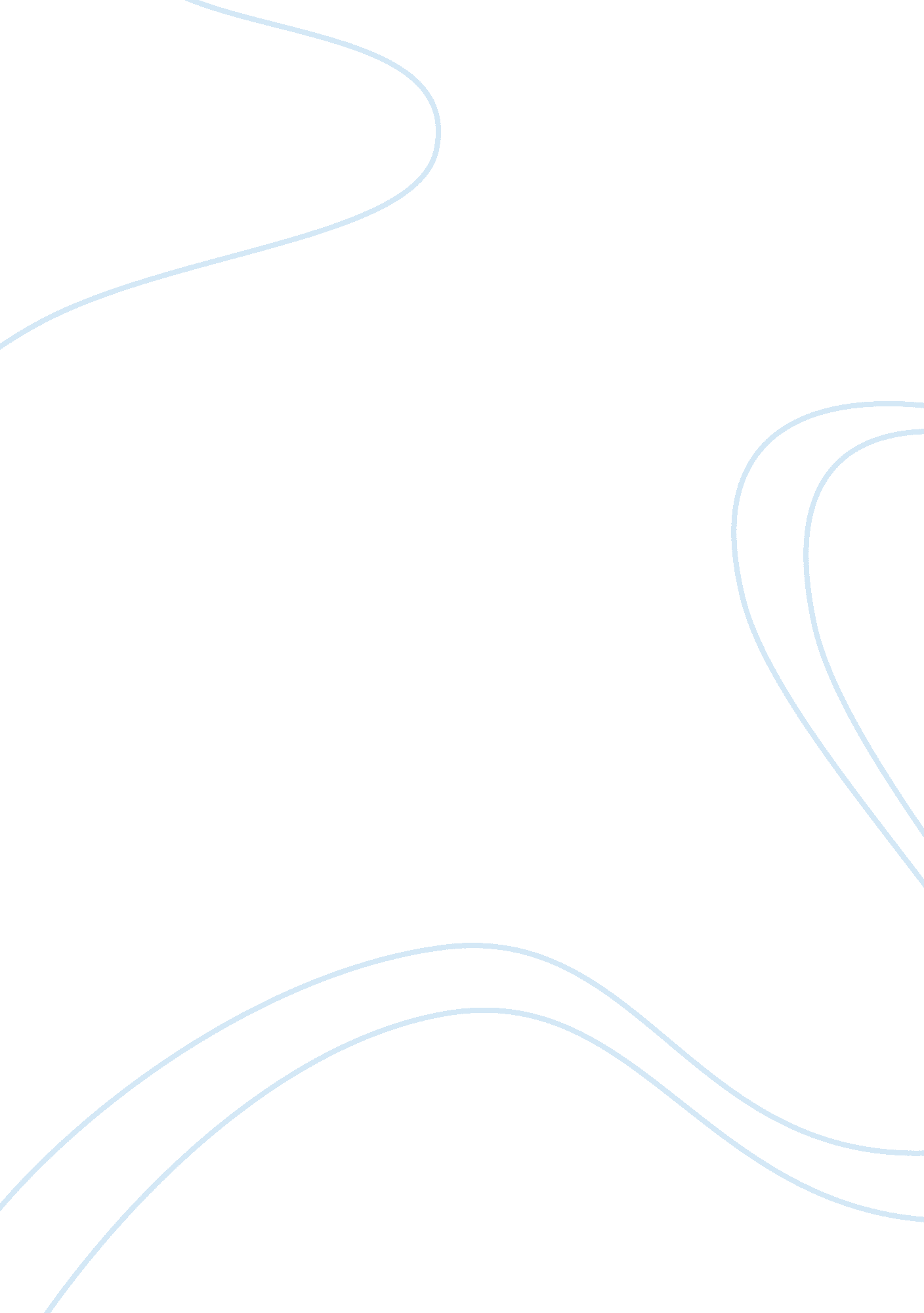 Macbeth and richard nixon assignmentHistory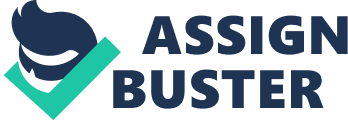 The tragic hero is an exceptional being capable of greatness. He often sets himself up as equal to superior to the cosmic powers, or at least he seems himself as an extraordinary man. This hero has a flaw. The hero falls from a high place of stature and pride. The tragic hero Is In some way responsible for their fall and ultimately realizes their flaw too late before they are punished. Macbeth and Richard M. Nixon are tragic hero’s for these reasons. Macbeth Is a tragic hero because he Is capable of greatness he was born into a wealth family. Macbeth is the thane of Glacis and is a DOD general. King Duncan rewarded him for be so loyal to Scotland and for being brave in the battle against Norway and gave him the title thane of Castor. Richard Nixon is also tragic hero in some ways he is different from Macbeth and in other ways, he is the same as Macbeth. Richard Nixon unlike Macbeth was not born in to a wealthy family Richard Nixon is the son of a grocer, he was born on 9th January 1913. His father owned a small lemon farm in Worry Linda, California. A good student, Nixon graduated from Whittier College in 1934. Macbeth has a weakness his ambition the witches and his wife Lady Macbeth control him by exploiting his ambition to be king. Macbeth has ambition to be king but at the same time, they brought his ambition to be king out his more. Lady Macbeth uses his ambition to get him to kill King Duncan. Similar to Macbeth Onion’s weakness Is his ambition to be president. Onion’s ambition is the reason why he did all the things he did o become and to stay president such as cover ups , phone taps. The three witches told Macbeth that he would be thane of Glacis, of Castor and he would be king. When woo of the three predictions came, true Macbeth wanted to be king more. Lady Macbeth convinced Macbeth to kill King Duncan because he wanted the third prediction to come true. Macbeth killed King Duncan and became king. Macbeth became paranoid of someone taking the throne from him and kills people who were his friend, Mac duff family, servant, baboon, balance. Lady Macbeth committed suicide due to the guilty of having murdered king Duncan. The lords abandon Macbeth and then Mac duff attacks with solider to take back the crown and give to Malcolm the true heir. Macbeth Is behead and me his end. Richard Nixon and Macbeth are similar because they both made it to fame, high status, power, and the make a wrong decision. During his campaign for re-election, a break-in occurred on the night of June 17, 1972, as five burglars entered the Democratic National Committee offices inside the Watergate office building in Washington. This was Just the start of problems for Nixon people suspected that he was connected but he denied it. Many questionable choices were made and cover-ups were found this all lead to his resignation of the presidency on Friday, August 9. Macbeth did not know if he should kill Duncan because two of the predictions came true on their own. When Macbeth goes to kill the king and is walking down the hallway, he has mixed feelings on what he should do then he sees a dagger going toward Duncan and decide to do It. Macbeth thinks about what he Is doing when he Is standing over Duncan who Is sleep but then murders him when he wakes up and sees the dagger. Both Macbeth and Nixon suffered had conflict. Richard Nixon suffered when ran and lost in many going to run again in any election but then came back and ran for president. Machete’s nemesis is Mac duff because in the story, Macbeth has Mac duffs entire family and their servant murdered . The murder of Mac duffs family meant that Mac duff would want revenge. In the end Mac duff and Macbeth fight. During the fight, Macadam tells Macbeth that he was not of woman born, but rather “ from his mother’s womb” (AH. SIS. LA 5-16 Macbeth). The witches said that only someone who was not born by a woman can kill Macbeth and that is Mac duff who was taken from his mother’s womb not born by her. Although I would say Richard Nixon does not have a nemesis. Nixon did run unsuccessfully for the presidency in 1960, losing by a very close amount to John F. Kennedy. The tragic hero is an exceptional being capable of greatness. He often sets himself up as equal to superior to the cosmic powers, or at least he seems himself as an extraordinary man. This hero has a flaw. The hero falls from a high place of stature and pride. The tragic hero is in some way responsible for their fall and ultimately realizes their flaw too late before they are punished. That is why Macbeth and Richard M. Nixon are tragic herds. 